Постановление Правительства Ханты-Мансийского АО - Югры от 20 февраля 2015 г. N 35-п 
"Об утверждении документации по планировке территории для размещения линейных объектов регионального значения Ханты-Мансийского автономного округа - Югры"В соответствии с Градостроительным кодексом Российской Федерации, Законом Ханты-Мансийского автономного округа - Югры от 18 апреля 2007 года N 39-оз "О градостроительной деятельности на территории Ханты-Мансийского автономного округа - Югры" Правительство Ханты-Мансийского автономного округа - Югры постановляет:Утвердить основные части проектов планировки территории и проекты межевания территории для размещения линейных объектов регионального значения Ханты-Мансийского автономного округа - Югры:"Основная нитка н/пр С-Г-П 433-630 км Ду-1200 мм. Замена трубы на ПП через р. Карпья 466 км. Урайское УМН. Реконструкция" (приложения 1-3);"Основная нитка н/пр С-Г-П 433-630 км Ду-1200 мм. Замена трубы на ПП через р. Кима 482 км. Урайское УМН. Реконструкция" (приложения 4-6).Приложение 1
к постановлению Правительства
Ханты-Мансийского
 автономного округа - Югры
от 20 февраля 2015 г. N 35-пОсновная часть проекта планировки 
территории для размещения линейного объекта регионального значения Ханты-Мансийского автономного округа - Югры "Основная нитка н/пр С-Г-П 433-630 км Ду-1200 мм. Замена трубы на ПП через р. Карпья 466 км. Урайское УМН. Реконструкция""Лист 1" 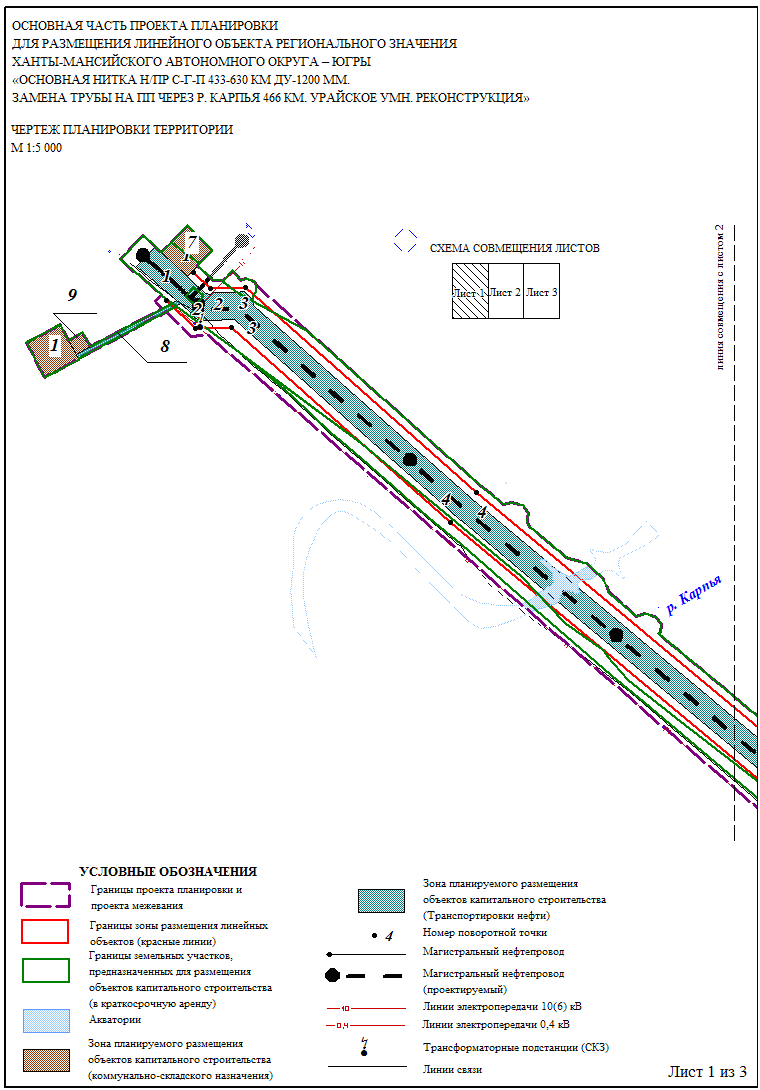 "Лист 2" 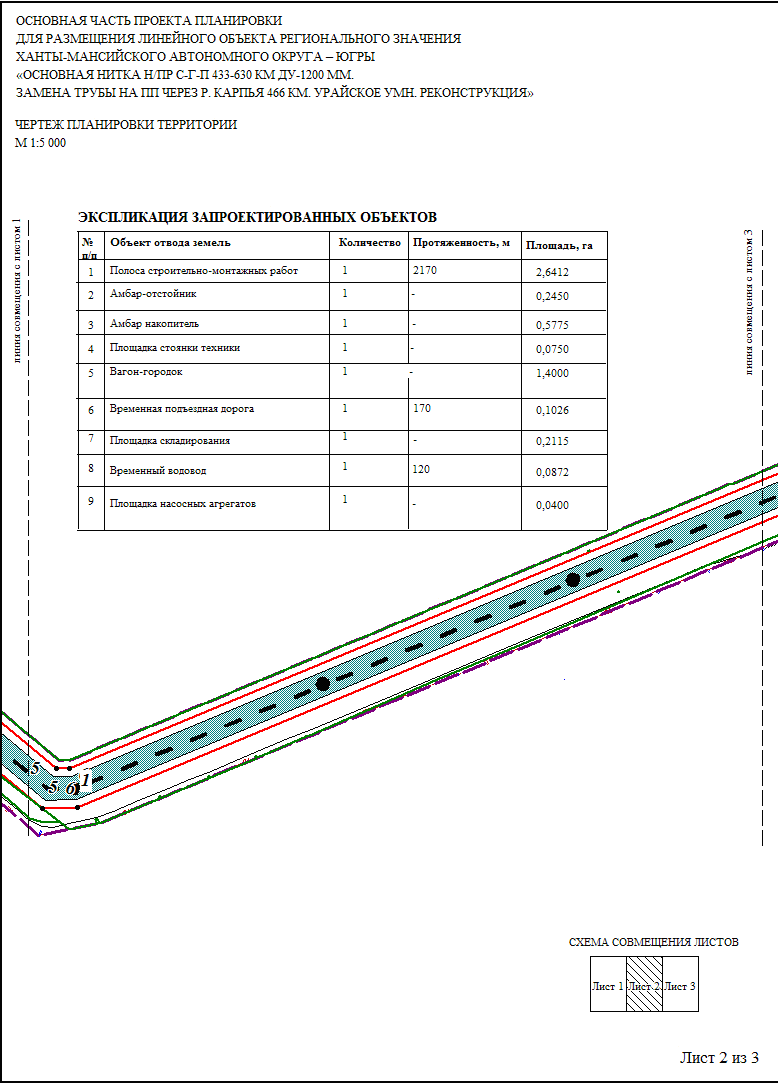 "Лист 3" 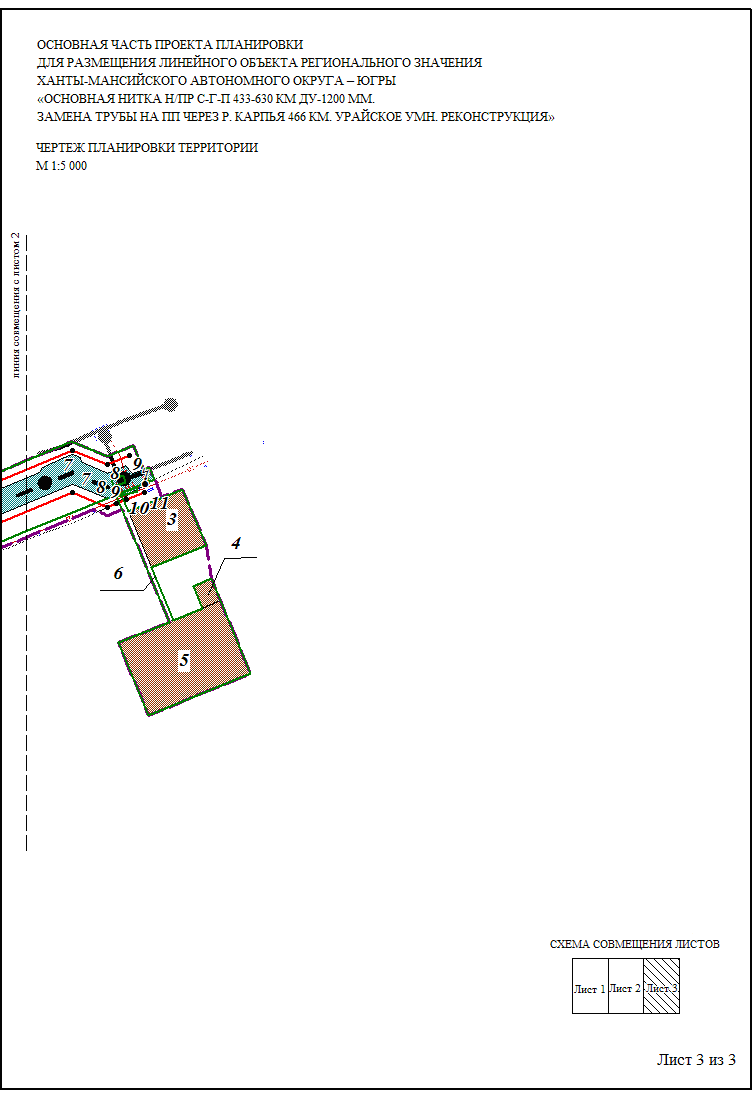 Ведомость координат поворотных точек красных линийНомер планировочного элемента 01Номер планировочного элемента 02Приложение 2
к постановлению Правительства
Ханты-Мансийского
 автономного округа - Югры
от 20 февраля 2015 г. N 35-п"Лист 1"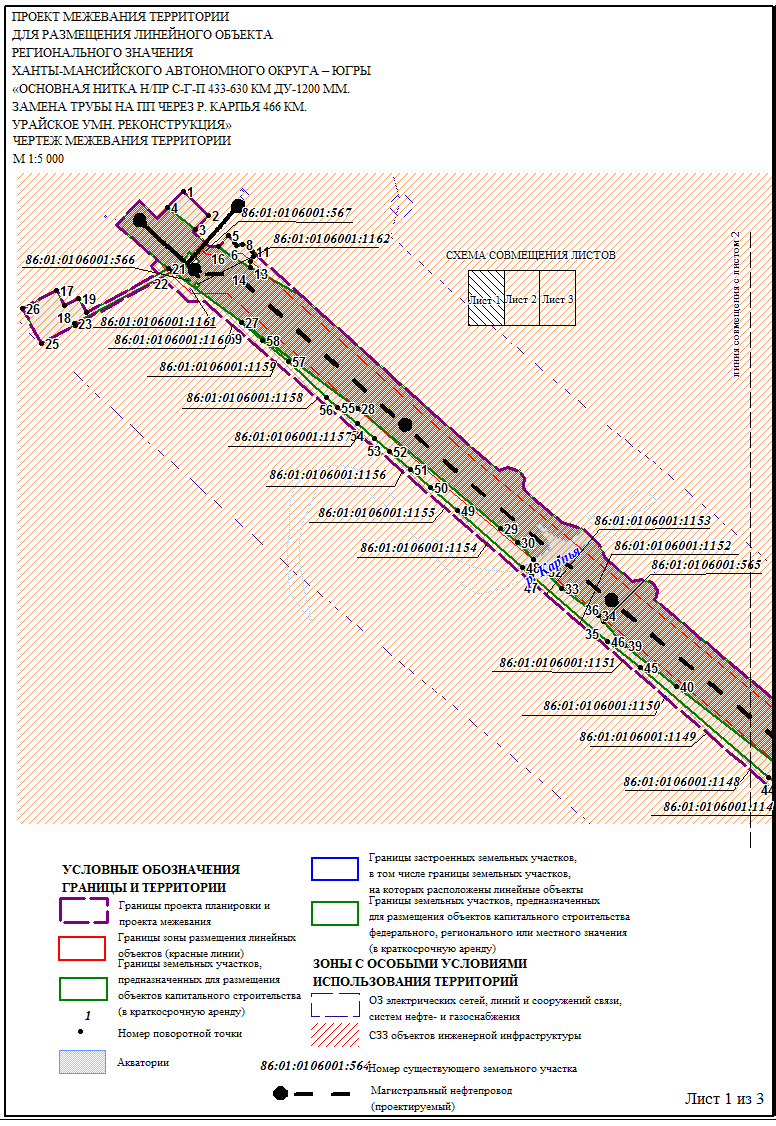 "Лист 2"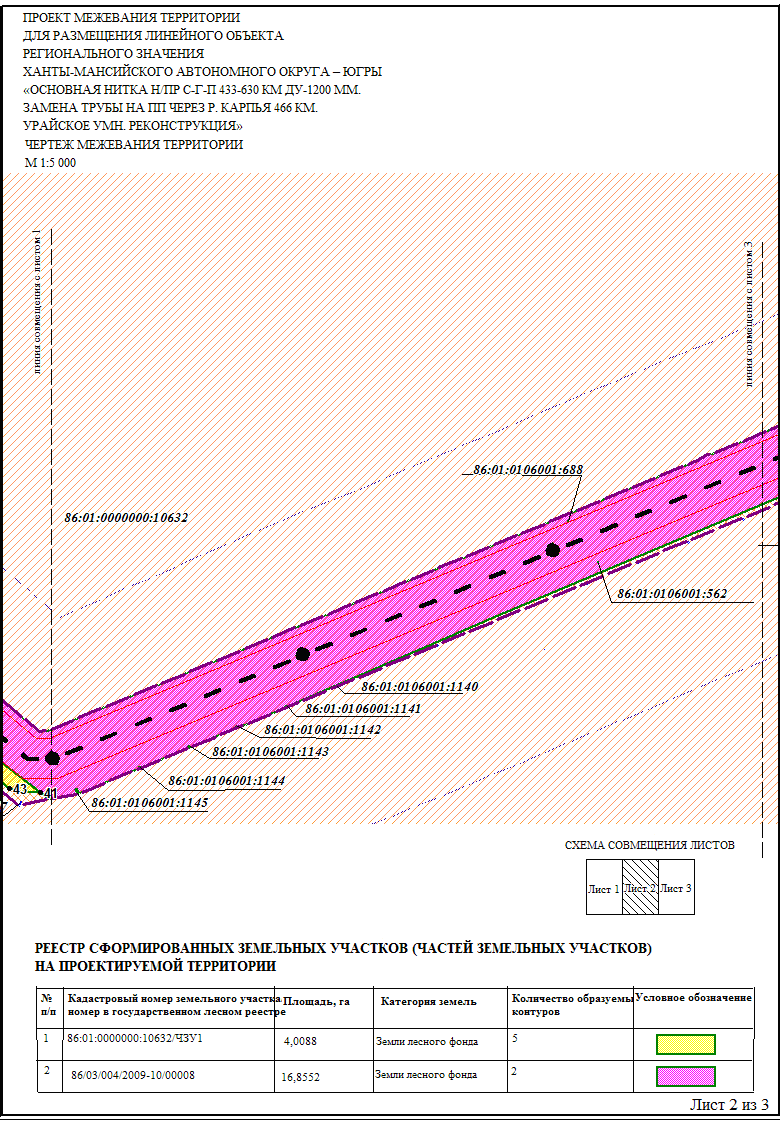 "Лист 3"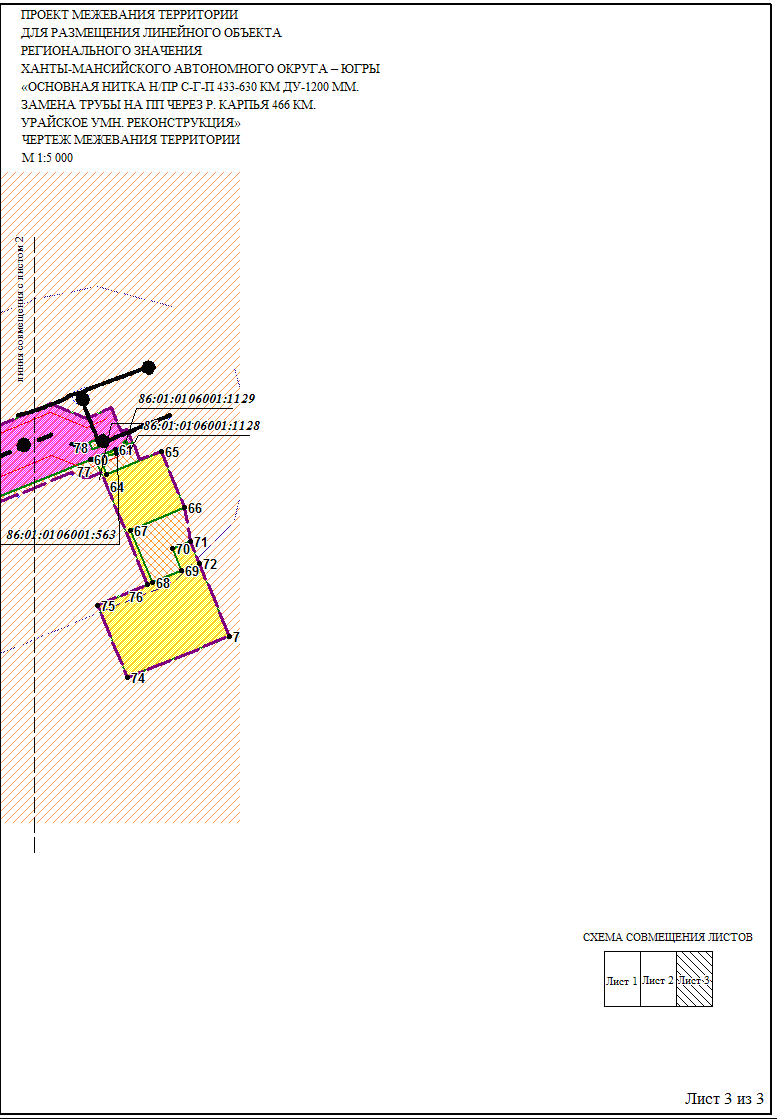 Проект межевания
 для размещения линейного объекта регионального значения Ханты-Мансийского автономного округа - Югры "Основная нитка н/пр С-Г-П 433-630 км Ду-1200 мм. 
Замена трубы на ПП через р. Карпья 466 км. Урайское УМН. Реконструкция"Каталог координат границ земельных участков 86:01:0000000:10632/ЧЗУ1Приложение 3
к постановлению Правительства
Ханты-Мансийского
 автономного округа - Югры
от 20 февраля 2015 г. N 35-пПоложение о размещении линейного объекта регионального значения Ханты-Мансийского автономного округа - Югры "Основная нитка н/пр С-Г-П 433-630 км Ду-1200 мм. Замена трубы на ПП через р. Карпья 466 км. Урайское УМН. Реконструкция"1. Размещение объектаВ административном отношении линейный объект регионального значения Ханты-Мансийского автономного округа - Югры "Основная нитка н/пр С-Г-П 433-630 км Ду-1200 мм. Замена трубы на ПП через р. Карпья 466 км. Урайское УМН. Реконструкция" (далее - проектируемый объект) расположен на межселенной территории Кондинского района Ханты-Мансийского автономного округа - Югра.В географическом отношении территория проектируемого объекта находится в 7 км на северо-запад от деревни Ильичевка.2. Функциональное зонирование территорииПроектируемый объект располагается на землях лесного фонда, находящихся в ведении территориального отдела Кондинского лесничества (квартал 334).3. Решения по планировочной организации земельных участков для размещения проектируемого объектаРасчет полосы отвода земельных участков для выполнения работ по строительству проектируемых и демонтажу существующих участков нефтепровода производится с учетом норм отвода земель для магистральных трубопроводов и с учетом размещения временных зданий и сооружений.В границах проекта планировки и проекта межевания проектируемого объекта предусматривается демонтаж 2175 м магистрального нефтепровода "Сургут - Горький - Полоцк" диаметром 1220 мм и строительство 2171 м магистрального нефтепровода "Сургут - Горький - Полоцк" диаметром 1220 мм.Перечень образуемых земельных участковТаблица 1Границы и координаты земельных участков, необходимых для размещения проектируемого объекта, в графических материалах определены в местной системе координат Ханты-Мансийского автономного округа - Югры МСК-86.4. Особо охраняемые территории и зоны с особыми условиями использованияРаботы по реконструкции будут носить локальный характер и затрагивать территорию, которая уже подвергалась мощному длительному техногенному воздействию.Участки пересекают водоохранные зоны протоки Карпья. Проведение работ на пересечении реки предусматривается методом наклонно-направленного бурения.Для уменьшения воздействия на водоток предусмотрены следующие мероприятия:выполнение строительно-монтажных работ с применением гусеничной техники должно осуществляться в зимний период для уменьшения воздействия строительной техники на растительный береговой покров; в остальные сезоны года строительно-монтажные работы, движение транспорта и строительной техники должно осуществляться только по существующим автомобильным дорогам, зимникам и временным вдольтрассовым проездам;все отходы защитных материалов, остатки горюче-смазочных материалов тщательно должны собираться в передвижное оборудование (мусоросборники, емкости для сбора отработанных горюче-смазочных материалов) и вывозиться в места, согласованные с соответствующими муниципальными органами и органами государственной власти Российской Федерации;после завершения строительства выполняются рекультивационные работы.Организационный сброс стоков или загрязняющих веществ на поверхность земли и в водотоки не производится. Попадание загрязняющих веществ в водные объекты в результате размыва и выноса ливневыми и талыми водами возможно лишь при неправильном хранении строительных материалов и аварийных утечек дизтоплива работающих механизмов в период строительства.На всех этапах работ осуществляется входной, операционный и приемочный контроль качества строительства, а также проводится своевременный профилактический осмотр, ремонт и диагностика оборудования, трубопроводов и арматуры.Ущерб окружающей среде может быть нанесен лишь в аварийных случаях, но для их предотвращения предусмотрены все возможные мероприятия в соответствии с требованиями законодательства Российской Федерации.В границах участка работ отсутствуют объекты культурного наследия, особо охраняемые природные территории федерального, регионального и местного значения.Проектируемый объект не попадает в границы территории традиционного природопользования коренных малочисленных народов Севера регионального значения.Приложение 4
к постановлению Правительства
Ханты-Мансийского
 автономного округа - Югры
от 20 февраля 2015 г. N 35-п"Лист 1"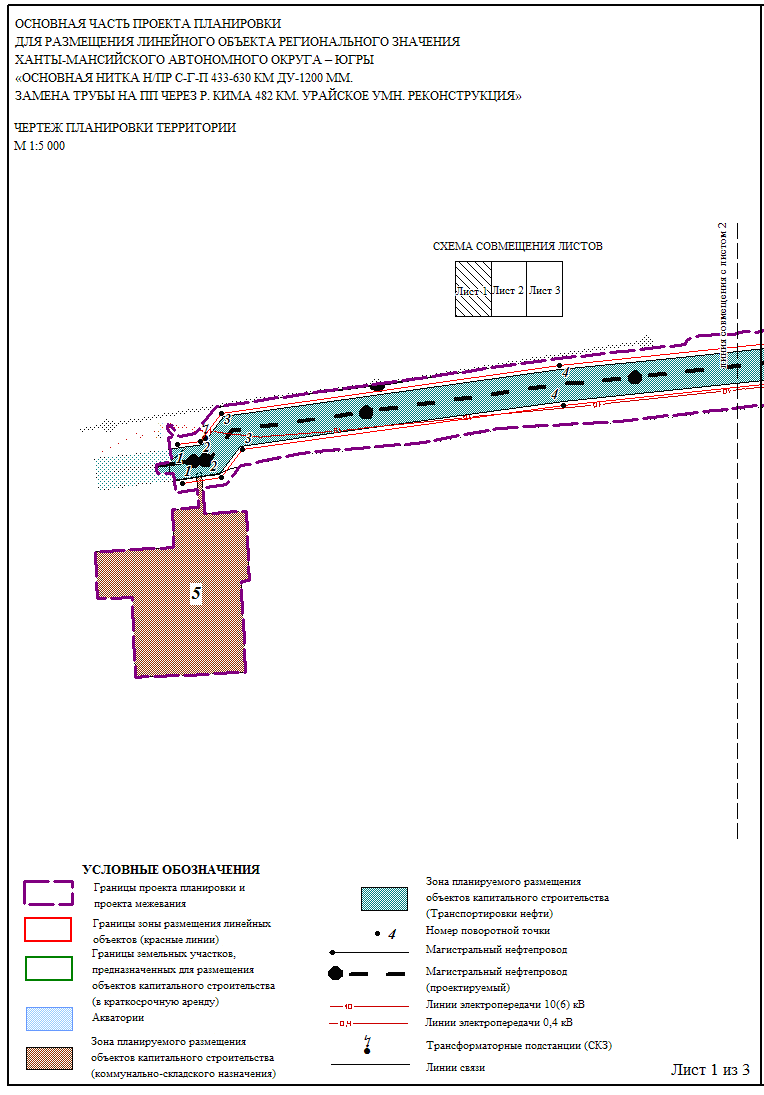 "Лист 2"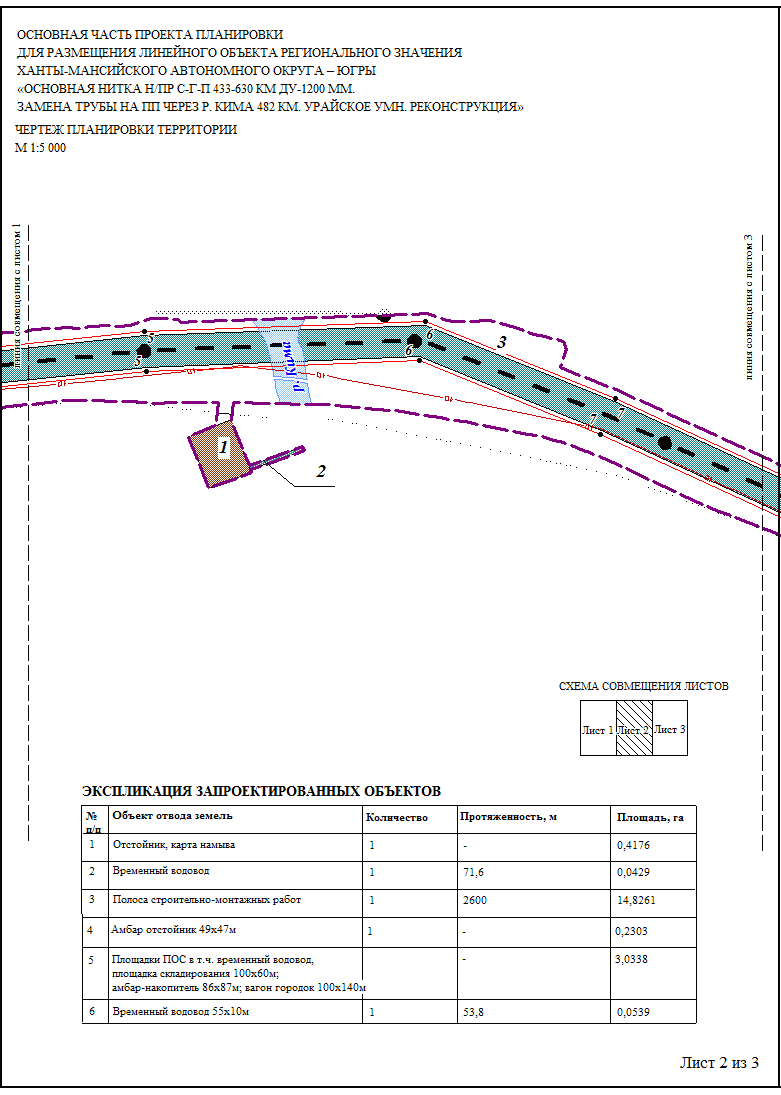 "Лист 3"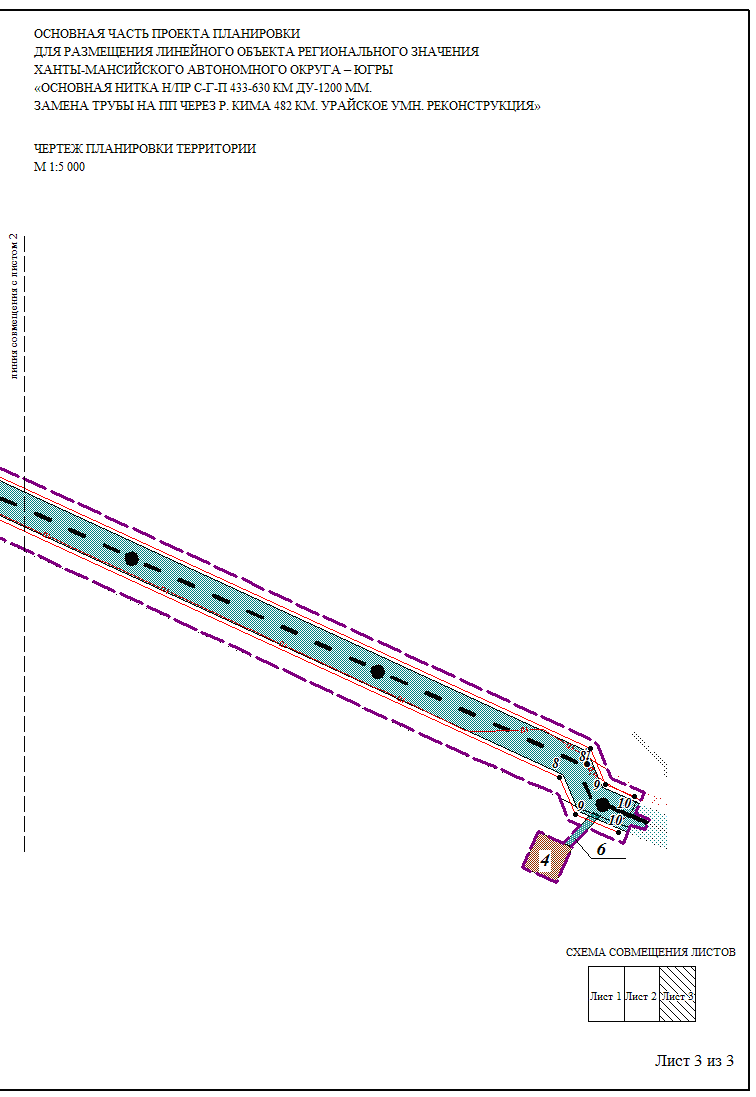 Основная часть проекта планировки 
территории для размещения линейного объекта регионального значения Ханты-Мансийского автономного округа - Югры "Основная нитка н/пр С-Г-П 433-630 км Ду-1200 мм. Замена трубы на ПП через р. Кима 482 км. Урайское УМН. Реконструкция"Ведомость координат поворотных точек красных линийПланировочный элемент 01Планировочный элемент 02Приложение 5
к постановлению Правительства
Ханты-Мансийского
 автономного округа - Югры
от 20 февраля 2015 г. N 35-п"Лист 1""Лист 2"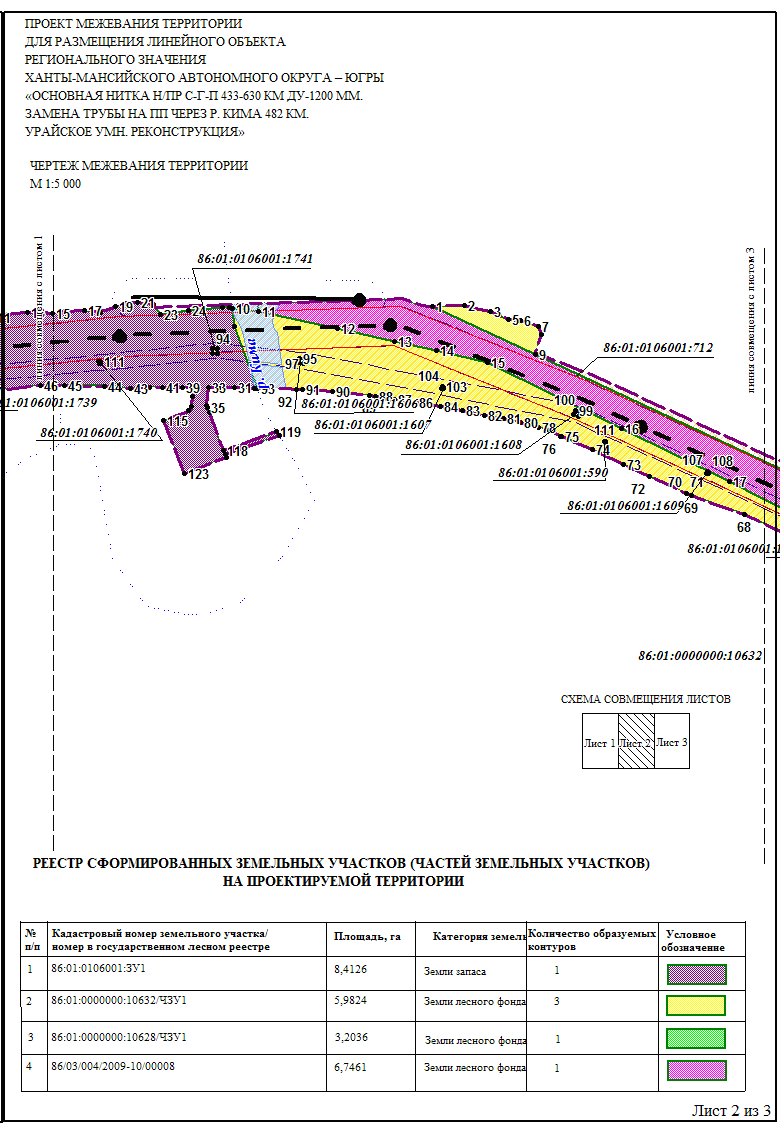 "Лист 3 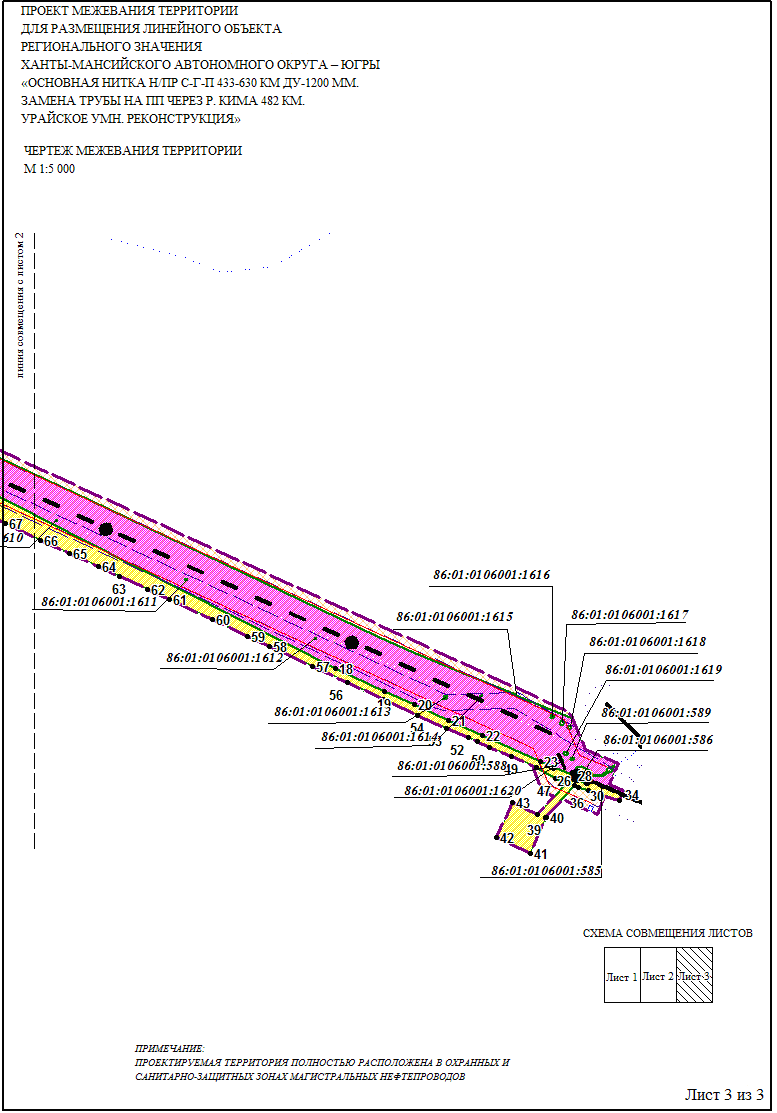 Проект межевания для размещения линейного объекта регионального значения Ханты-Мансийского автономного округа - Югры "Основная нитка н/пр С-Г-П 433-630 км Ду-1200 мм. Замена трубы на ПП через р. Кима 482 км. Урайское УМН. Реконструкция"Каталог координат границ земельных участков 86:01:0000000:10632/ЧЗУ1Каталог координат границ земельных участков 86:01:0000000:10628/ЧЗУ1Каталог координат границ земельных участков 86:01:0106001:ЗУ1Приложение 6
к постановлению Правительства
Ханты-Мансийского
 автономного округа - Югры
от 20 февраля 2015 г. N 35-пПоложение
о размещении линейного объекта регионального значения Ханты-Мансийского автономного округа - Югры "Основная нитка н/пр С-Г-П 433-630 км Ду-1200 мм. Замена трубы на ПП через р. Кима 482 км. Урайское УМН. Реконструкция"1. Размещение объектаВ административном отношении линейный объект регионального значения Ханты-Мансийского автономного округа - Югры "Основная нитка н/прС-Г-П 433-630 км Ду-1200 мм. Замена трубы на ПП через р. Кима 482 км. Урайское УМН. Реконструкция" (далее - проектируемый объект) расположен на межселенной территории Кондинского района Ханты-Мансийского автономного округа - Югра.В географическом отношении территория проектируемого объекта находится в 18 км на юго-запад от деревни Ильичевка.2. Функциональное зонирование территорииПроектируемый объект располагается на землях лесного фонда, находящихся в ведении территориального отдела Кондинского лесничества (квартал 334).3. Решения по планировочной организации земельных участков для размещения проектируемого объектаРасчет полосы отвода земельных участков для выполнения работ по строительству проектируемых и демонтажу существующих участков нефтепровода производится с учетом норм отвода земель для магистральных трубопроводов и с учетом размещения временных зданий и сооружений.В границах проекта планировки и проекта межевания проектируемого объекта предусматривается демонтаж 2585 м магистрального нефтепровода "Сургут - Горький - Полоцк" диаметром 1220 мм и строительство 2647 м магистрального нефтепровода "Сургут - Горький - Полоцк" диаметром 1220 мм.Перечень образуемых земельных участковТаблица 1Границы и координаты земельных участков, необходимых для размещения проектируемого объекта, в графических материалах определены в местной системе координат Ханты-Мансийского автономного округа - Югры МСК-86.4. Особо охраняемые территории и зоны с особыми условиями использованияРаботы по реконструкции будут носить локальный характер и затрагивать территорию, которая уже подвергалась мощному длительному техногенному воздействию.Участки пересекают водоохранные зоны реки Кима.Для уменьшения воздействия на водоток предусмотрены следующие мероприятия:выполнение строительно-монтажных работ с применением гусеничной техники должно осуществляться в зимний период для уменьшения воздействия строительной техники на растительный береговой покров; в остальные сезоны года строительно-монтажные работы, движение транспорта и строительной техники должно осуществляться только по существующим автомобильным дорогам, зимникам и временным вдоль трассовым проездам;все отходы защитных материалов, остатки горюче-смазочных материалов тщательно должны собираться в передвижное оборудование (мусоросборники, емкости для сбора отработанных горюче-смазочных материалов) и вывозиться в места, согласованные с соответствующими муниципальными органами и органами государственной власти Российской Федерации;после завершения строительства выполняются рекультивационные работы.Организационный сброс стоков или загрязняющих веществ на поверхность земли и в водотоки не производится. Попадание загрязняющих веществ в водные объекты в результате размыва и выноса ливневыми и талыми водами возможно лишь при неправильном хранении строительных материалов и аварийных утечек дизтоплива работающих механизмов в период строительства.На всех этапах работ осуществляется входной, операционный и приемочный контроль качества строительства, а также проводится своевременный профилактический осмотр, ремонт и диагностика оборудования, трубопроводов и арматуры.Ущерб окружающей среде может быть нанесен лишь в аварийных случаях, но для их предотвращения предусмотрены все возможные мероприятия в соответствии с требованиями законодательства Российской Федерации.В границах участка работ отсутствуют объекты культурного наследия, особо охраняемые природные территории федерального, регионального и местного значения.Проектируемый объект не попадает в границы территории традиционного природопользования коренных малочисленных народов Севера регионального значения.Губернатор Ханты-Мансийского автономного округа - ЮгрыН.В.КомароваНомерXYДир.уголДлина12585785.4792418.86133° 48' 4''50,3522585821.7479238488° 43' 46''45,8932585867.62792385.02131° 34' 46''372,9742586146.61792137.5129° 49' 56''576,0752586588.99791768.589° 31' 40''45,1962586634.18791768.8767° 22' 44''1 062,9572587615.36792177.72112° 25' 2''48,3782587660.07792159.2767° 25' 4''12,8492587671.93792164.2167° 21' 39''12,54102587683.5792169.0367° 22' 26''25112587706.58792178.65НомерXYДир.уголДлина12585819.98792454.97133° 44' 9''29,6522585841.41792434.4788° 48' 13''44,932585886.3792435.41131° 35' 32''391,6842586179.23792175.4129° 50' 25''556,952586606.83791818.6289° 27' 24''17,1362586623.97791818.7967° 22' 27''1 073,7472587615.07792231.87112° 20' 44''48,5882587660792213.467° 21' 25''29,6292587687.34792224.8XY1792514.32585811.62792483.182585844.13792466.112585827.74792493.572585791.71792514.32585811.6NXY5792457.812585868.86792448.732585876.87792445.352585879.88792446.8725858879792445.172585892.710792443.312585897.211792437.962585899.312792430.862585900.313792425.262585896.514792417.692585896.515792428.52585877.116792444.012585856.75792457.812585868.8NXY17792388.452585650.918792368.862585661.419792378.27258567920792360.622585688.421792416.142585792.622792412.232585797.923792345.912585673.624792344.292585674.325792321.32258563126792365.442585607.717792388.452585650.9NXY27792347.492585886.228792238.212586032.529792086.132586214.330792068.75258623631792046.692586256.932792031.682586271.233792009.082586292.734791975.762586338.935791968.272586345.336791968.12586345.237791967.462586345.938791967.5258634639791936.752586372.540791885.232586438.7417917502586612.442791750.572586592.143791755.232586572.6447917702586555.745791908.972586392.446791942.752586350.547792026.532586254.448792036.752586242.649792109.242586159.450792137.622586126.251792160.482586099.752792183.42586073.353792199.762586054.454792218.752586032.555792240.232586007.556792252.19258599457792297.992585945.258792325.362585911.959792342.142585891.727792347.492585886.2NXY60792172.52587665.961792184.872587696.762792179.9258769863792174.462587677.764792153.762587686.365792182.522587755.666792111.412587785.167792082.662587715.868792015.852587743.769792031.022587780.670792058.752587769.171792068.282587792.272792040.542587803.773791948.082587841.874791894.762587712.375791987.232587674.276792013.562587738.277792172.92587671.878792171.952587668.360792172.52587665.9N по экспликацииНаименование объекта отвода земельНа 3 годаНа 3 годаПлощадь, гаN по экспликацииНаименование объекта отвода земельдлина, мширина, мПлощадь, га01Амбар- накопитель ПКО
Площадка стоянки техники ПКО
Вагон-городок ПКО
Временная подъездная дорога ПКО
Площадка складирования ПК21+71
Временный водовод ПК21+71
Площадка насосных агрегатов ПК21+71
Амбар-отстойник ПК21+75сложная конфигурациясложная конфигурация2,641202Полоса строительно-монтажных работ в т.ч. контрольно-измерительные приборы -5 шт, знаки - 16 шт, репер -2 штПолоса демонтажных работсложная конфигурациясложная конфигурация1,3676НомерXYДир.уголДлина12570465.49793903.9481° 59' 3''50,3422570515.34793910.9637° 2' 41''44,2632570542793946.2982° 2' 22''411,8342570949.86794003.3284° 2' 48''437,952571385.39794048.7487° 48' 49''345,862571730.94794061.93112° 3' 9''248,0972571960.89793968.78114° 41' 56''1 034,0282572900.31793536.72157° 41' 58''50,9992572919.66793489.55112° 42' 45''60,37102572975.35793466.24НомерXYДир.уголДлина12570458.51793953.4581° 59' 44''29,6622570487.88793957.5837° 2' 54''44,2932570514.57793992.9382° 2' 19''433,4142570943.8794052.9684° 2' 50''440,4252571381.85794098.6487° 48' 54''358,1862571739.76794112.29112° 2' 49''259,9772571980.72794014.71114° 41' 58''1 054,8882572939.09793573.92157° 41' 27''49,9992572958.07793527.67112° 42' 28''39,65102572994.65793512.37NXY1794111.592571780.462794112.592571820.093794104.752571853.074794100.802571864.875794095.582571876.026794093.402571891.527794085.992571914.048794075.822571918.809794050.942571910.131794111.592571780.46NXY10794109.602571525.5811794105.342571559.4412794083.332571658.9813794067.292571731.5614794055.392571785.4115794041.152571849.8616793956.852572020.1217793889.262572156.8218793638.042572648.1019793609.402572711.2620793592.642572748.2321793572.522572792.5522793553.312572834.9323793519.802572908.8424793513.782572923.5625793512.862572923.1626793511.682572925.9327793512.642572926.3528793502.352572951.5429793498.752572950.2730793491.602572966.7431793491.982572968.8532793494.762572970.1233793494.032572971.8934793477.592573012.1335793470.012573009.0036793482.662572969.4337793486.682572956.8438793488.872572952.0339793448.662572915.1340793448.332572915.8641793403.622572895.8042793422.852572852.9243793467.552572872.9744793452.942572905.5845793492.592572941.9246793494.952572935.7947793497.882572928.1948793512.402572903.4249793526.082572871.9350793538.072572844.4251793545.002572828.7952793550.232572817.0053793562.392572789.5754793578.622572753.0055793598.662572709.5756793619.762572664.2457793640.842572618.9058793666.162572564.5159793678.812572537.3160793699.902572491.9761793725.212572437.5862793737.862572410.3963793754.742572374.1164793767.392572346.9365793784.262572310.6566793801.142572274.3867793822.232572229.0668793847.122572175.5569793871.722572108.9770793874.232572102.1671793874.242572102.1372793896.232572055.0173793911.442572022.3874793929.852571982.8875793946.362571944.2676793947.202571942.3077793953.642571928.3678793957.832571914.4279793961.292571902.9380793964.542571892.1281793969.012571869.5582793973.662571846.0083793979.102571818.5484793984.702571790.1785793987.912571771.3686793990.172571758.1087793994.162571731.8588793997.772571708.1389793999.102571699.3490794003.242571652.5391794006.562571614.9492794006.712571607.7893794007.532571557.3494794086.782571528.2310794109.602571525.58NXY95794046.192571611.0196794045.152571616.9397794039.252571615.9198794040.282571609.9995794046.192571611.01NXY99793979.702571961.33100793977.882571967.06101793972.172571965.22102793974.012571959.5099793979.702571961.33NXY103794009.792571792.29104794009.422571794.26105794007.452571793.88106794007.822571791.91103794009.792571792.29NXY107793902.042572128.87108793901.232572130.69109793899.412572129.86110793900.232572128.03107793902.042572128.87NXY111793940.882571998.62112793940.452571999.52113793939.542571999.10114793939.972571998.19111793940.882571998.62NXY1794111.592571780.462794112.592571820.093794104.752571853.074794100.802571864.875794095.582571876.026794093.402571891.527794085.992571914.048794075.822571918.809794050.942571910.131794111.592571780.46NXY10794109.602571525.5811794105.342571559.4412794083.332571658.9813794067.292571731.5614794055.392571785.4115794041.152571849.8616793956.852572020.1217793889.262572156.8218793638.042572648.1019793609.402572711.2620793592.642572748.2321793572.522572792.5522793553.312572834.9323793519.802572908.8424793513.782572923.5625793512.862572923.1626793511.682572925.9327793512.642572926.3528793502.352572951.5429793498.752572950.2730793491.602572966.7431793491.982572968.8532793494.762572970.1233793494.032572971.8934793477.592573012.1335793470.012573009.0036793482.662572969.4337793486.682572956.8438793488.872572952.0339793448.662572915.1340793448.332572915.8641793403.622572895.8042793422.852572852.9243793467.552572872.9744793452.942572905.5845793492.592572941.9246793494.952572935.7947793497.882572928.1948793512.402572903.4249793526.082572871.9350793538.072572844.4251793545.002572828.7952793550.232572817.0053793562.392572789.5754793578.622572753.0055793598.662572709.5756793619.762572664.2457793640.842572618.9058793666.162572564.5159793678.812572537.3160793699.902572491.9761793725.212572437.5862793737.862572410.3963793754.742572374.1164793767.392572346.9365793784.262572310.6566793801.142572274.3867793822.232572229.0668793847.122572175.5569793871.722572108.9770793874.232572102.1671793874.242572102.1372793896.232572055.0173793911.442572022.3874793929.852571982.8875793946.362571944.2676793947.202571942.3077793953.642571928.3678793957.832571914.4279793961.292571902.9380793964.542571892.1281793969.012571869.5582793973.662571846.0083793979.102571818.5484793984.702571790.1785793987.912571771.36NXY1793921.882570432.592793928.222570467.313793927.942570467.344793928.272570470.325793928.762570470.266793929.952570476.777793927.822570477.268793931.502570493.409793932.892570493.0810793937.892570520.4111793939.412570604.1712793933.532570575.9013793928.242570550.4514793924.072570526.8115793923.712570524.7716793925.992570524.5617793925.542570519.5818793922.102570519.899793921.462570518.0920793920.102570508.9721793921.842570508.7522793921.282570504.2923793919.452570504.5124793917.202570489.2725793866.092570492.8226793868.002570546.6827793780.172570549.8328793779.742570540.5029793663.682570545.6530793657.812570405.7931793758.342570401.3632793757.072570357.0433793817.722570354.3434793822.152570454.0735793870.292570452.9736793873.512570486.0237793916.352570483.4338793915.862570433.181793921.882570432.59NXY1794045.222570965.92794058.862571096.773794084.712571105.424794091.152571123.335794091.082571129.446794093.312571144.317794092.712571164.818794096.092571179.539794095.572571194.2110794098.582571204.9411794097.912571222.5412794101.242571240.7513794103.482571265.6614794104.182571285.2615794103.42571296.916794105.692571313.0117794106.792571337.6718794104.452571358.2619794111.42571376.7720794115.412571391.1621794116.35257140522794114.072571425.6523794100.942571434.6624794107.022571469.9825794110.912571512.826794110.442571521.7827794109.62571525.5728794086.782571528.2329794007.532571557.3330794007.62571553.7531794008.282571528.5132794008.662571509.5133794008.952571495.6234793986.182571492.8435793983.932571493.7236793985.172571473.7637793997.842571474.9338794009.112571476.2539794009.132571462.5140794009.022571445.5141794008.962571436.542794008.852571420.1143794007.212571395.844794010.772571363.8345794011.082571313.1146794011.262571282.547794003.572571211.4648793996.032571141.8949793987.412571062.3650793982.722571019.2151793981.572571000.6452793979.932570972.6953793973.742570866.8854793965.42570823.6955793957.712570784.4456793956.332570772.3657793951.032570714.6158793946.452570664.8159793943.712570634.9460793942.042570616.7761793939.422570604.1762793937.892570520.4163793932.92570493.0964793941.92570491.0365793939.522570480.5766793941.332570479.1467793942.642570489.1568793949.792570494.5669793954.942570467.0270793972.032570451.0971793975.412570450.772793977.522570450.4673793977.732570452.4174793976.42570452.5475793976.342570451.7176793974.352570451.8477793974.42570452.7678793973.242570452.8979793961.662570463.6780793955.142570498.6181793983.72570520.2282794040.682570923.7683794058.492571500.9584794058.442571506.9585794052.422571506.986794052.482571500.987793965.42570561.2688793964.822570567.2489793958.842570566.6590793959.432570560.6991793976.322570682.2992793977.062570688.2393793971.12570688.9894793970.362570683.0295793949.752570615.3696793950.032570618.3697793947.052570618.6298793946.762570615.6499794006.042570999.49100794006.242571001.49101794004.242571001.69102794004.052570999.69103793988.342570821.16104793988.532570823.15105793986.532570823.35106793986.342570821.35107794023.772571179.6108794021.792571179.79109794021.582571177.8110794023.582571177.6111794041.492571358.36112794039.512571358.56113794039.322571356.57114794041.292571356.37115793966.442571438.26116793979.12571470.53117793977.572571496.22118793929.362571515.13119793952.832571582.31120793947.492571585.47121793923.862571517.29122793920.62571518.57123793899.432571464.57124793928.372570431.97125793934.012570469.93126793940.122570469.89127793941.032570476.82128793939.022570478.42129793938.22570474.88130793929.952570476.77131793928.772570470.27132793931.262570469.98133793930.912570467134793928.222570467.3135793921.92570432.59136793926.272570434.07137793925.282570434.17138793925.182570433.17139793926.172570433.08140793974.92570446.67141793974.412570448.8142793971.132570449.17143793955.562570463.69144793956.132570460.63145793970.612570447.15146793978.452570447.34147793977.172570447.47148793977.282570448.46149793976.522570448.55150793977.022570446.44151793977.482570446.39152793978.32570446.21N по экспликацииНаименование объекта отвода земельНа 3 годаНа 3 годаПлощадь, гаN по экспликацииНаименование объекта отвода земельдлина, мширина, мПлощадь, га01Магистральный нефтепровод. Полоса строительно-монтажных работсложная конфигурациясложная конфигурация0,460502Площадки ПОС в т.ч. временный водовод, площадка складирования; амбар-накопительсложная конфигурациясложная конфигурация7,952103Отстойник, карта намывасложная конфигурациясложная конфигурация5,86804Амбар отстойниксложная конфигурациясложная конфигурация3,318